ПОЛОЖЕНИЕоб обработке и защите персональных данных г. Нижневартовск, 2018 г.Общие положения1.1. Персональные данные обучающегося - сведения о фактах, событиях и обстоятельствах жизни обучающегося, позволяющие идентифицировать его личность, необходимые АНО ДПО «Нижневартовскому профориентационному учебному центру», (далее по тексту - Учебный центр)  в связи с отношениями обучения и касающиеся обучающегося, в том числе его фамилия, имя, отчество, год, месяц, дата и место рождения, адрес, другая информация. 1.2. К персональным данным обучающегося относятся:сведения, содержащиеся в документе удостоверяющем личность обучающегося;информация, содержащаяся в личном деле обучающегося;информация об успеваемости;информация о состоянии здоровья;документ о месте проживания;контактные данные;иные сведения, необходимые для определения отношений обучения.1.3. Учебный центр может получить от самого обучающегося данные о фамилии, имени, отчестве, дате рождения, месте жительства обучающегося и т.д. 1.4. Персональные данные обучающегося являются конфиденциальной информацией и не могут быть использованы Учебным центром или любым иным лицом в личных цепях. При определении объема и содержания персональных данных обучающегося Учебный центр руководствуется Конституцией Российской Федерации, федеральными законами и настоящим Положением.2. Хранение, обработка и передача персональных данных обучающихся2.1. Обработка персональных данных обучающегося осуществляется для обеспечения соблюдения законов и иных нормативных правовых актов в целях обучения обучающегося, обеспечения его личной безопасности, контроля качества образования.2.2. Право доступа к персональным данным обучающегося имеет руководитель Учебного центра.2.3. Учебный центр может передавать персональные данные обучающегося третьим лицам, только если это необходимо в целях предупреждения угрозы жизни и здоровья обучающегося, а также в случаях, установленных федеральными законами.2.4. При проведении выездных мероприятий и оформления соответствующих документов Учебный центр имеет право использовать персональные данные обучающегося, а именно фамилию, имя, отчество, только с разрешения обучающегося.2.5. Все сведения о передаче персональных данных обучающихся вне Учебного центра регистрируются в журнале исходящих писем в целях контроля правомерности использования данной информации лицами, ее получившими.Обязанности работников учебного центра, имеющих доступ к персональным данным обучающегося3.1. Работники Учебного центра, имеющие доступ к персональным данным обучающегося,  обязаны:не сообщать персональные данные обучающегося третьей стороне без письменного согласия обучающегося, кроме случаев, когда в соответствии с федеральными законами такого согласия не требуется; использовать персональные данные обучающегося, полученные только от них лично;обеспечить защиту персональных данных от их неправомерного использования или утраты, в порядке, установленном законодательством Российской Федерации;соблюдать требование конфиденциальности персональных данных;исключать или исправлять по письменному требованию обучающегося недостоверные или неполные персональные данные, а также данные, обработанные с нарушением требований законодательства;предоставить по требованию обучающегося полную информацию о персональных данных и обработке этих данных.3.2. Лица, имеющие доступ к персональным данным, не вправе:получать     и обрабатывать персональные данные обучающегося о его религиозных и иных убеждениях, семейной и личной жизни;предоставлять персональные данные обучающегося в коммерческих целях.3.4. При принятии решений, затрагивающих интересы обучающегося, Учебному центру запрещается основываться на персональных данных, полученных исключительно в результате их автоматизированной обработки.4. Хранения персональных данных обучающихся4.1. Персональные данные обучающегося хранятся в Учебном центре на бумажных носителях (информация доступна строго определенному количеству сотрудников) и на электронных носителях (с паролем) с ограниченным доступом.5. Ответственность учебного центра5.1. Лица, виновные в нарушении норм, регулирующих получение, обработку и защиту персональных данных обучающегося привлекаются к дисциплинарной и материальной ответственности, а также привлекаются к административной и уголовной ответственности в порядке, установленном федеральными законами.УТВЕРЖДАЮ 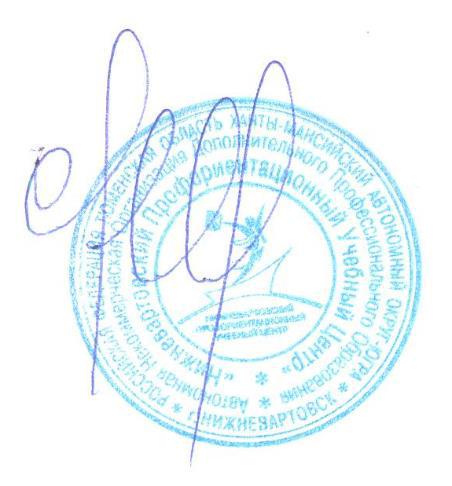 приказДиректора АНО ДПО«Нижневартовский профориентационный учебный центр»______________О.П. Рябова01.02.2018№4/19